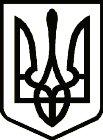 УкраїнаНОВГОРОД – СІВЕРСЬКИЙ МІСЬКИЙ ГОЛОВАРОЗПОРЯДЖЕННЯ15 листопада 2021 року 	м. Новгород - Сіверський                              № 216-ОД  Про створення комісії з приймання-передачі транспортного засобу до комунальної власності	З метою забезпечення приймання-передачі транспортного засобу з власності Приватного підприємства «Новгород-Сіверські аграрні інвестиції» (код ЄДРПОУ 35289259) до комунальної  власності Новгород-Сіверської міської територіальної громади, враховуючи рішення тринадцятої сесії міської ради VIII скликання від 26.10.2021 №372 «Про надання згоди на  безоплатне прийняття транспортного  засобу в комунальну власність територіальної громади, керуючись статтями 29, 42, 59 Закону України "Про місцеве самоврядування в Україні"	1. Створити комісію з приймання-передачі транспортного засобу, а саме: Renault SANDERO Stepway Life+1.5, до комунальної власності Новгород-Сіверської міської територіальної громади (далі - Комісія) у складі згідно з додатком.2. Комісії провести всі необхідні заходи по передачі майна та здійснити приймання-передачу транспортного засобу, зазначеного в п. 1 цього розпорядження, у відповідності до чинного законодавства.	3. Контроль за виконанням розпорядження покласти на заступника  міського голови з питань діяльності виконавчих органів міської ради   Йожикова С.В.Міський голова 								Л. ТкаченкоДодаток до розпорядження міського голови15 листопада 2021 року №  216-ОДСКЛАДкомісії з приймання-передачі транспортного засобу до комунальної власності Новгород-Сіверської міської територіальної громадиКеруючий справами виконавчого комітету міської ради							С. ПоливодаЙожиков Сергій Валерійовичзаступник міського голови з питань діяльності виконавчих органів міської ради - голова комісіїСергієнко Віталій  Михайловичначальник відділу житлово-комунального господарства міської ради - заступник голови комісіїЖеребицький Віктор Олександровичголовний спеціаліст відділу житлово-комунального господарства міської ради - секретар комісіїЧлени комісії:Члени комісії:Шахунов Максим Олександровичначальник юридичного відділу міської радиЗєнченко ЛюдмилаЛеонідівнаголовний спеціаліст відділу бухгалтерського обліку, планування та звітності міської радиДаньков ІгорВ’ячеславовичголовний інженер приватного підприємства «Новгород-Сіверські аграрні інвестиції» (за згодою)